106年度教育部國民及學前教育署自造實驗室Fab Lab營運推廣實施計畫活動成果活動名稱活動名稱如何創意發想如何創意發想如何創意發想如何創意發想如何創意發想如何創意發想如何創意發想活動類別活動類別□體驗課程  □工作坊     ■推廣活動□體驗課程  □工作坊     ■推廣活動□體驗課程  □工作坊     ■推廣活動□體驗課程  □工作坊     ■推廣活動□體驗課程  □工作坊     ■推廣活動□體驗課程  □工作坊     ■推廣活動□體驗課程  □工作坊     ■推廣活動活動目標活動目標1.啟動學生創意引擎：利用一套正確的工具，在適當的氛圍（空間）裡，  抱持著創造性的心態，專注於完成這項任務。另外很重要的是，要為  你的創意發想會設定時間限制。2建立踏腳石：想出來的點子越多，學生就越有機會做出有趣的聯想，    從這些點子裡頭再生出新點子。如同你在建立一條通往未來的路徑那  樣，踏腳石的形狀不重要，重要的是它們的數量和排列。3.使用工具：利用創意發想的工具，例如商業模式圖和創意矩陣，都可以幫學生創造出許多有價值的點子。大家進行創意發想的討論時，就利用這些工具來設定架構，同時拓展及探索各種新點子。1.啟動學生創意引擎：利用一套正確的工具，在適當的氛圍（空間）裡，  抱持著創造性的心態，專注於完成這項任務。另外很重要的是，要為  你的創意發想會設定時間限制。2建立踏腳石：想出來的點子越多，學生就越有機會做出有趣的聯想，    從這些點子裡頭再生出新點子。如同你在建立一條通往未來的路徑那  樣，踏腳石的形狀不重要，重要的是它們的數量和排列。3.使用工具：利用創意發想的工具，例如商業模式圖和創意矩陣，都可以幫學生創造出許多有價值的點子。大家進行創意發想的討論時，就利用這些工具來設定架構，同時拓展及探索各種新點子。1.啟動學生創意引擎：利用一套正確的工具，在適當的氛圍（空間）裡，  抱持著創造性的心態，專注於完成這項任務。另外很重要的是，要為  你的創意發想會設定時間限制。2建立踏腳石：想出來的點子越多，學生就越有機會做出有趣的聯想，    從這些點子裡頭再生出新點子。如同你在建立一條通往未來的路徑那  樣，踏腳石的形狀不重要，重要的是它們的數量和排列。3.使用工具：利用創意發想的工具，例如商業模式圖和創意矩陣，都可以幫學生創造出許多有價值的點子。大家進行創意發想的討論時，就利用這些工具來設定架構，同時拓展及探索各種新點子。1.啟動學生創意引擎：利用一套正確的工具，在適當的氛圍（空間）裡，  抱持著創造性的心態，專注於完成這項任務。另外很重要的是，要為  你的創意發想會設定時間限制。2建立踏腳石：想出來的點子越多，學生就越有機會做出有趣的聯想，    從這些點子裡頭再生出新點子。如同你在建立一條通往未來的路徑那  樣，踏腳石的形狀不重要，重要的是它們的數量和排列。3.使用工具：利用創意發想的工具，例如商業模式圖和創意矩陣，都可以幫學生創造出許多有價值的點子。大家進行創意發想的討論時，就利用這些工具來設定架構，同時拓展及探索各種新點子。1.啟動學生創意引擎：利用一套正確的工具，在適當的氛圍（空間）裡，  抱持著創造性的心態，專注於完成這項任務。另外很重要的是，要為  你的創意發想會設定時間限制。2建立踏腳石：想出來的點子越多，學生就越有機會做出有趣的聯想，    從這些點子裡頭再生出新點子。如同你在建立一條通往未來的路徑那  樣，踏腳石的形狀不重要，重要的是它們的數量和排列。3.使用工具：利用創意發想的工具，例如商業模式圖和創意矩陣，都可以幫學生創造出許多有價值的點子。大家進行創意發想的討論時，就利用這些工具來設定架構，同時拓展及探索各種新點子。1.啟動學生創意引擎：利用一套正確的工具，在適當的氛圍（空間）裡，  抱持著創造性的心態，專注於完成這項任務。另外很重要的是，要為  你的創意發想會設定時間限制。2建立踏腳石：想出來的點子越多，學生就越有機會做出有趣的聯想，    從這些點子裡頭再生出新點子。如同你在建立一條通往未來的路徑那  樣，踏腳石的形狀不重要，重要的是它們的數量和排列。3.使用工具：利用創意發想的工具，例如商業模式圖和創意矩陣，都可以幫學生創造出許多有價值的點子。大家進行創意發想的討論時，就利用這些工具來設定架構，同時拓展及探索各種新點子。1.啟動學生創意引擎：利用一套正確的工具，在適當的氛圍（空間）裡，  抱持著創造性的心態，專注於完成這項任務。另外很重要的是，要為  你的創意發想會設定時間限制。2建立踏腳石：想出來的點子越多，學生就越有機會做出有趣的聯想，    從這些點子裡頭再生出新點子。如同你在建立一條通往未來的路徑那  樣，踏腳石的形狀不重要，重要的是它們的數量和排列。3.使用工具：利用創意發想的工具，例如商業模式圖和創意矩陣，都可以幫學生創造出許多有價值的點子。大家進行創意發想的討論時，就利用這些工具來設定架構，同時拓展及探索各種新點子。執行情形期程(時間)期程(時間)期程(時間)106年09月27日 13:10 起 ～ 106年09月27日16:10 止106年09月27日 13:10 起 ～ 106年09月27日16:10 止106年09月27日 13:10 起 ～ 106年09月27日16:10 止106年09月27日 13:10 起 ～ 106年09月27日16:10 止106年09月27日 13:10 起 ～ 106年09月27日16:10 止執行情形主辦單位主辦單位主辦單位國立羅東高工協辦單位協辦單位執行情形活動對象活動對象活動對象□教師     ■學生 □教師     ■學生 □教師     ■學生 □教師     ■學生 □教師     ■學生 執行情形參與人數參與人數參與人數30人30人30人30人30人執行情形經費來源經費來源經費來源■營運補助計畫   元   元■營運補助計畫   元   元校內預算   元校內預算   元其他   元執行情形執行成果摘要執行成果摘要執行成果摘要執行成果摘要執行成果摘要執行成果摘要執行成果摘要執行成果摘要執行情形1.利用創意發想討論，就利用這些工具來設定架構，同時拓展及探索各種新點子。2.訓練學生於時間內創意發想或聯想開發新事物及想法。1.利用創意發想討論，就利用這些工具來設定架構，同時拓展及探索各種新點子。2.訓練學生於時間內創意發想或聯想開發新事物及想法。1.利用創意發想討論，就利用這些工具來設定架構，同時拓展及探索各種新點子。2.訓練學生於時間內創意發想或聯想開發新事物及想法。1.利用創意發想討論，就利用這些工具來設定架構，同時拓展及探索各種新點子。2.訓練學生於時間內創意發想或聯想開發新事物及想法。1.利用創意發想討論，就利用這些工具來設定架構，同時拓展及探索各種新點子。2.訓練學生於時間內創意發想或聯想開發新事物及想法。1.利用創意發想討論，就利用這些工具來設定架構，同時拓展及探索各種新點子。2.訓練學生於時間內創意發想或聯想開發新事物及想法。1.利用創意發想討論，就利用這些工具來設定架構，同時拓展及探索各種新點子。2.訓練學生於時間內創意發想或聯想開發新事物及想法。1.利用創意發想討論，就利用這些工具來設定架構，同時拓展及探索各種新點子。2.訓練學生於時間內創意發想或聯想開發新事物及想法。執行情形活動照片（至多6張，並簡要說明）活動照片（至多6張，並簡要說明）活動照片（至多6張，並簡要說明）活動照片（至多6張，並簡要說明）活動照片（至多6張，並簡要說明）活動照片（至多6張，並簡要說明）活動照片（至多6張，並簡要說明）活動照片（至多6張，並簡要說明）執行情形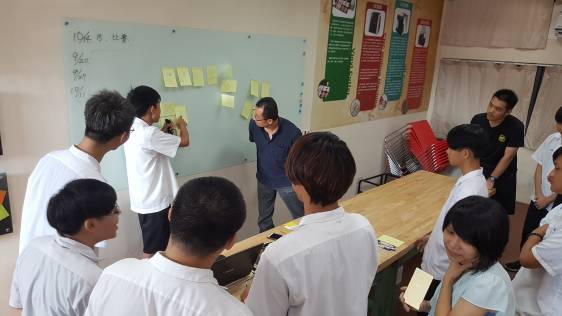 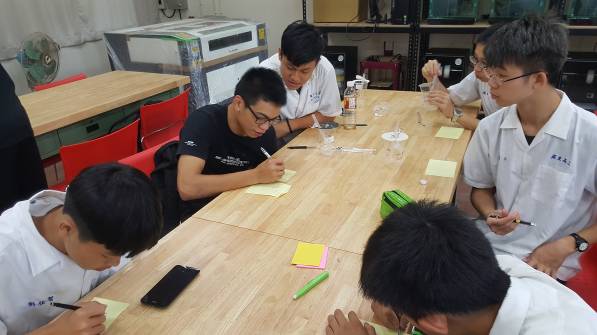 執行情形教師和學生討論一教師和學生討論一教師和學生討論一教師和學生討論一學生創意發想學生創意發想學生創意發想學生創意發想執行情形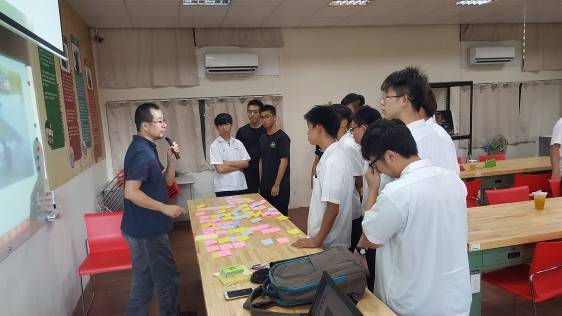 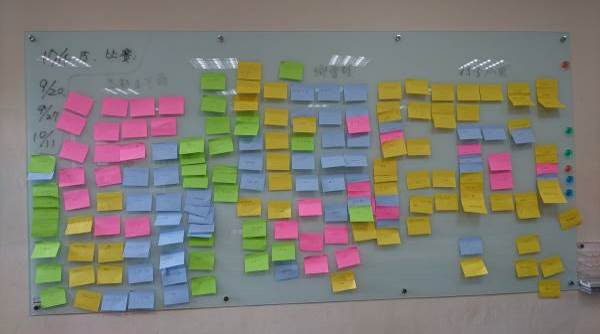 執行情形教師和學生討論二教師和學生討論二教師和學生討論二教師和學生討論二學生創作發想成品學生創作發想成品學生創作發想成品學生創作發想成品執行情形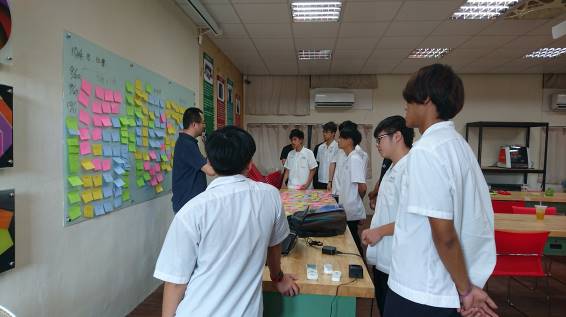 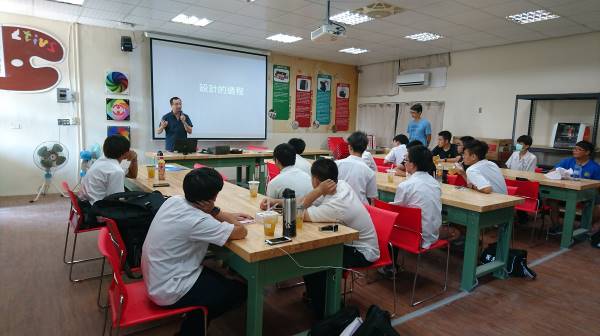 執行情形教師和學生討論三教師和學生討論三教師和學生討論三教師和學生討論三課後教師講評課後教師講評課後教師講評課後教師講評活動成果檢討活動成果檢討活動成果檢討活動成果檢討活動成果檢討活動成果檢討活動成果檢討活動成果檢討活動成果檢討遭遇困難遭遇困難遭遇困難無無無無無無處理情形處理情形處理情形改進建議改進建議改進建議無無無無無無總體評估總體評估總體評估■很好  □好  □普通  □再努力■很好  □好  □普通  □再努力■很好  □好  □普通  □再努力■很好  □好  □普通  □再努力■很好  □好  □普通  □再努力■很好  □好  □普通  □再努力